Maronite College of the Holy Family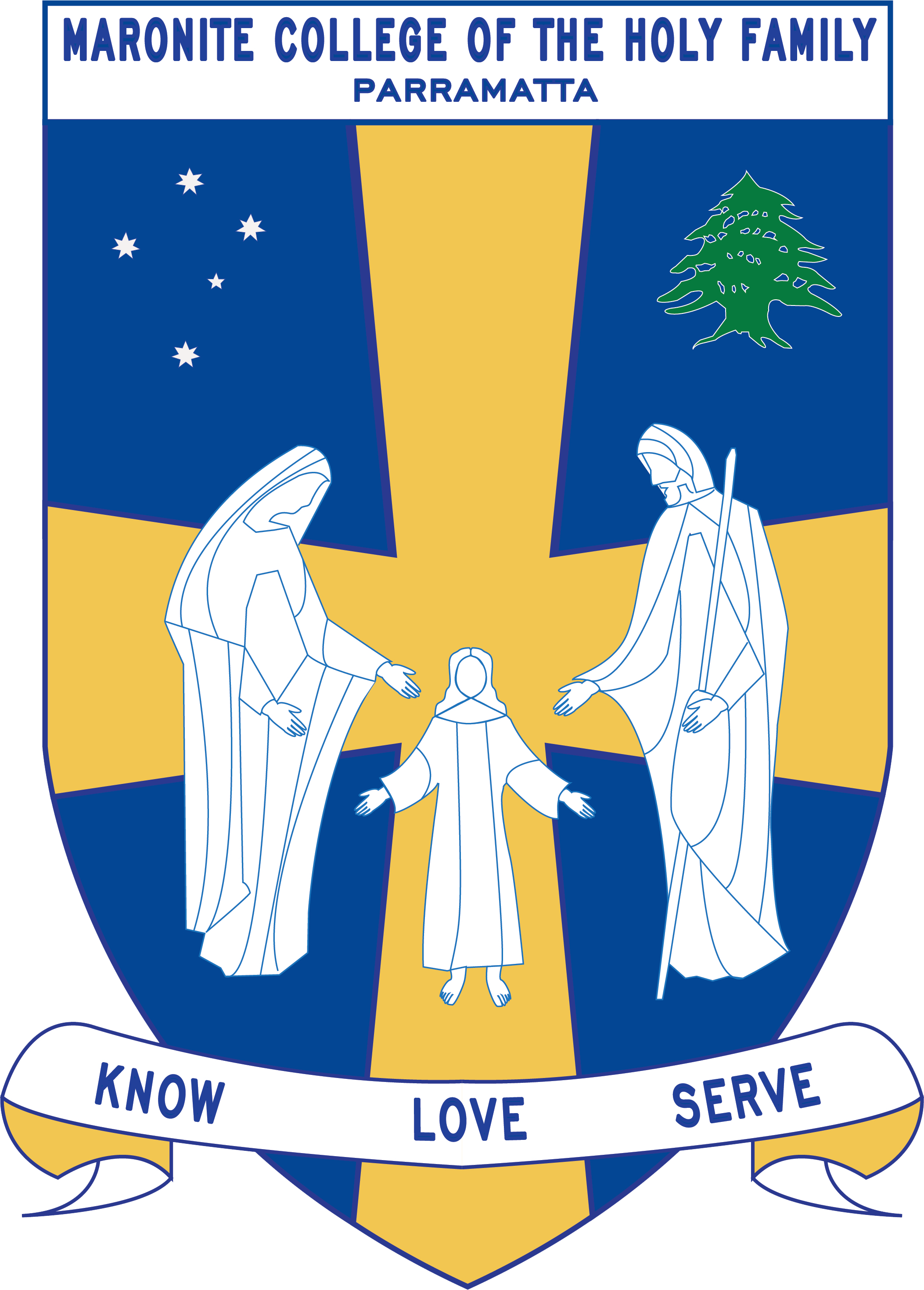 Term 1Curriculum Notes: Learning CentreMrs LeMerle2019YearOutcomesOverviewKindergartenENe-1A communicates with peers and known adults in informal and guided activities demonstrating emerging skills of group interactionENe-4A demonstrates developing skills and strategies to read, view and comprehend short, predictable texts on familiar topics in different media and technologiesENe-8B demonstrates emerging skills and knowledge of texts to read and view, and shows developing awareness of purpose, audience and subject matterStudents become familiar with the layout of the Learning Centre. They learn how to communicate effectively in pairs and groups using agreed interpersonal conventions, active listening, appropriate language and taking turns. Students recognise basic book conventions, e.g. how to open and hold books, turn pages correctly. They select simple texts to read for enjoyment and participate in weekly borrowing and returning.1EN1-1A communicates with a range of people in informal and guided activities demonstrating interaction skills and considers how own communication is adjusted in different situationsEN1-4A draws on an increasing range of skills and strategies to fluently read, view and comprehend a range of texts on less familiar topics in different media and technologiesEN1-8B recognises that there are different kinds of texts when reading and viewing and shows an awareness of purpose, audience and subject matterStudents become familiar with the layout of the Learning Centre. They use turn-taking, questioning and other behaviours related to class discussions. Students engage in conversations and discussions, using active listening behaviours. They recognise basic book conventions, e.g. how to open and hold books, turn pages correctly and practise responsible book care. Students select a widening range of texts for enjoyment and discuss reasons for their choice. They participate in weekly borrowing and returning. 2EN1-1A communicates with a range of people in informal and guided activities demonstrating interaction skills and considers how own communication is adjusted in different situationsEN1-4A draws on an increasing range of skills and strategies to fluently read, view and comprehend a range of texts on less familiar topics in different media and technologiesEN1-8B recognises that there are different kinds of texts when reading and viewing and shows an awareness of purpose, audience and subject matterStudents become familiar with the layout of the Learning Centre. They engage in conversations and discussions, using active listening behaviours, showing interest, and contributing ideas, information and questions. Students discuss different texts on a similar topic, identifying similarities and differences between imaginative and informative texts. They revise and practise responsible book care and library citizenship. Students select a widening range of texts for enjoyment and discuss reasons for their choice. They participate in weekly borrowing and returning. 3EN2-6B identifies the effect of purpose and audience on spoken texts, distinguishes between different forms of English and identifies organisational patterns and features EN2-8B identifies and compares different kinds of texts when reading and viewing and shows an understanding of purpose, audience and subjectStudents become familiar with the Junior Fiction, Fiction and Non-Fiction sections of the Learning Centre. They learn how to use OLIVER ORBIT to locate resources. Students listen to and contribute to conversations and discussions, share information and ideas and participate in collaborative situations. They revise and practise responsible book care and library citizenship. Students select a widening range of texts for enjoyment and discuss reasons for their choice. They participate in weekly borrowing and returning.